Biology 20-1 Introduction to Body Systems AssignmentWeighting: 30 MarksFor this project you will create groups of five, and will be assigned to one of five bodily systems:Your task is to work with the members of your group to research your body system and develop an understanding of the mechanics of its operation as well as what its importance is to the human body. Remember that Wikipedia will not be considered a credible source for this assignment. Your group will then use your knowledge to teach the class about your body system in a 10 minute presentation.  Be creative when planning your presentation. You can make a video, poster, PowerPoint, or any other method your choose. Try to avoid simply throwing the information onto a PowerPoint and reading it off the board. You will be marked on creativity! Each of you will evaluate your own group’s performance, as well as your peers’ presentations. You will be given a rubric with a scale from 1 to 10. You will then rate your self and your peers’ performance on the rubric scale, and explain why you chose the mark that you did.Finally, your group will condense your information onto a handout that will be distributed to the class after your presentation.Requirements:Poster/PowerPoint/Video… etc. 20 marksHandout                                       5 marksPeer Evaluation                           5 marksTotal                                            30 marksCheck the Rubric to see how the marks will be broken down.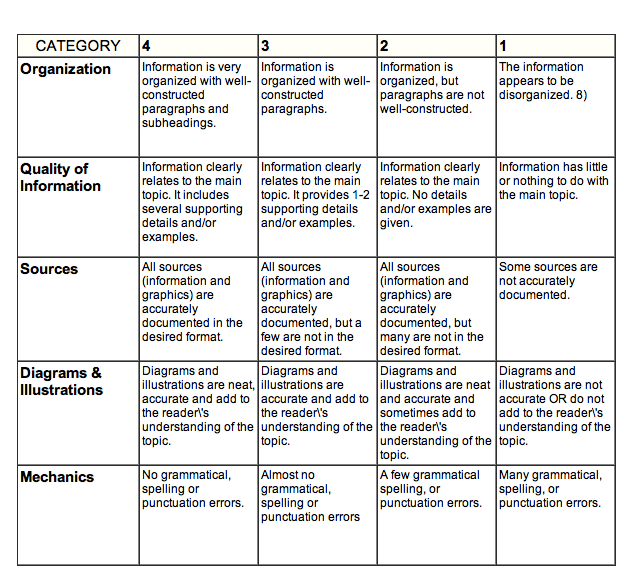 Digestive SystemCirculatory SystemRespiratory SystemExcretory SystemMotor System